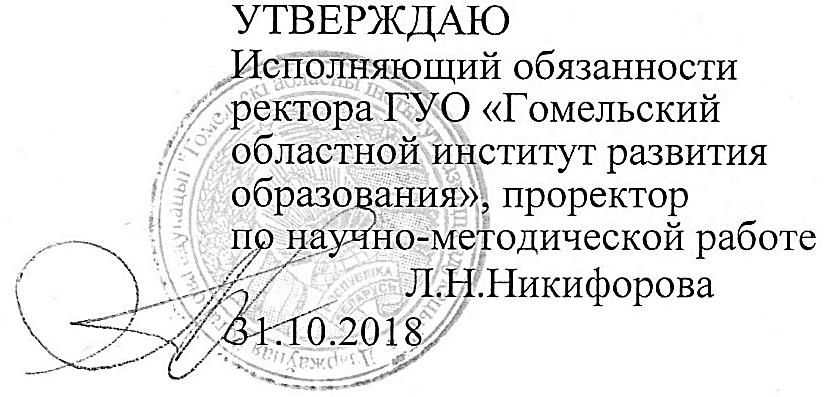 Задания второго этапа республиканской олимпиадыпо учебному предмету «Английский язык» 2018/2019 учебный годX классАудированиеКоличество – 34 баллаListening 1.You will hear a man called Markus Fischer talking about mooncake, a traditional Asian bakery product. For questions 1 - 10, complete the sentences with a word or short phrase relevant to the audio. (20 points)MooncakeMarkus was staying in (1) ____________ when he first tried mooncake.Markus's favourite kind of mooncake has a filling made of (2) _____________. Markus says that he likes to have (3) _______________with mooncake. Mooncake is popular during the Moon Festival, which last year was held in (4) __________. The mooncake Marcus was given during the festival had the shape of a (5) _____________ on the top.Markus was surprised to learn that mooncake is rarely made (6) ___________ in China.The people Markus was staying with received mooncake from their (7) ____________.His host family gave Markus a mooncake that had a slightly (8) __________ flavour.Markus was told that, many years ago, people used mooncakes to send (9) _________ to each other.After people had read what was written on the mooncake, they (10) __________ it.Listening 2. You will hear an interview with a woman called Adriana Moretti, who works as a wildlife photographer. For questions 1-7, choose the best answer (А, В or C).(14 points)Why did Adriana want to become a wildlife photographer?A She enjoyed travelling to remote locations. В She was very good at taking photos. С She was interested in animal behaviour.Why, according to Adriana, is it easier nowadays to learn how to photograph animals?A The necessary equipment is cheaper than it used to be.В It is possible to learn wildlife photography online.С Cheap international travel means more species can be photographed.Why did Adriana feel uncomfortable while she was trying to take photos of birds?A She was not able to sit down.В Her feet were getting wet.С She was being bitten by insects.How did Adriana feel when she was trying to photograph the crocodile?A afraid that it might try to attack herВ worried she may not get the photo she wantedС increasingly bored with waiting to take the pictureAdriana has still never taken photos of A a tiger in India.В a snow leopard in China. С a polar bear in Russia.What disadvantage does Adriana say her work has? A She sometimes feels lonely when she is working abroad.В She doesn't see her family as often as she would like to.С She always has to go where the agency tells her.Adriana believes it is becoming harder to get work as a wildlife photographer becauseA so many photos of wildlife are available on the Internet.В there is a lot of competition for jobs in wildlife photography. С people are becoming less interested in wildlife.